                                        ОПЫТЫ  В  ДОМАШНИХ  УСЛОВИЯХ  Цель: привлечь родителей к проведению опытов и экспериментов с детьми в домашних     условиях. Воспитывать взаимопонимание, дружеские семейные отношения.                     Опыты с пепси- колой: разъедает ржавчину, кальций  в организме, содержит много        красителей.  Вывод: пепси-кола вредна для организма.                                                                                                                                                                                                                      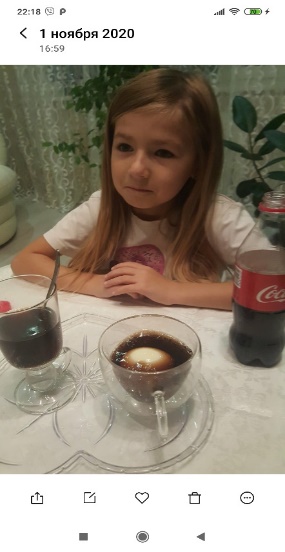 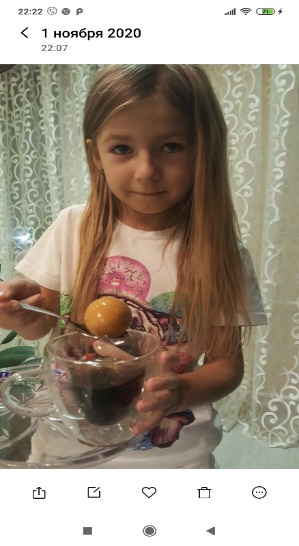 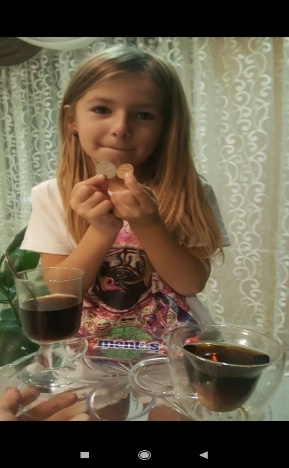 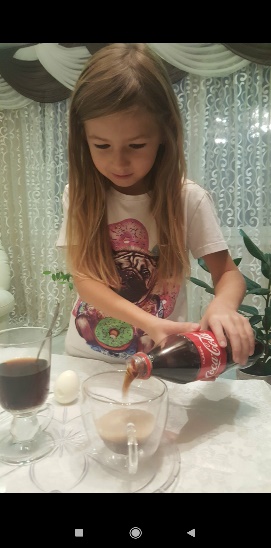 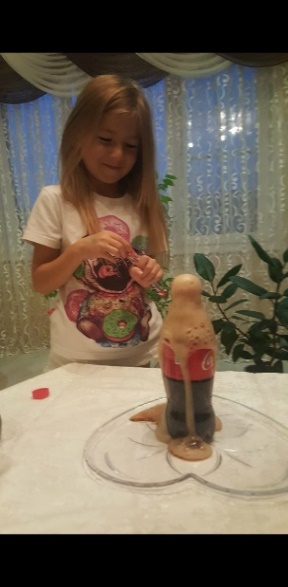 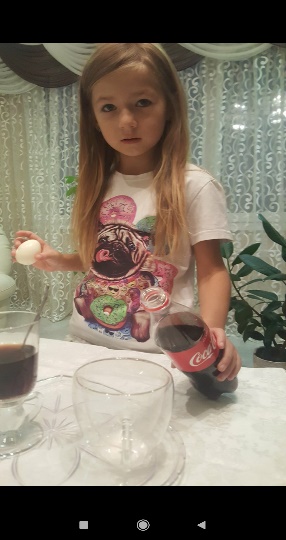             «Тонет – не тонет»                    «Подводная лодка»              Цветок, распустился на воде»                                  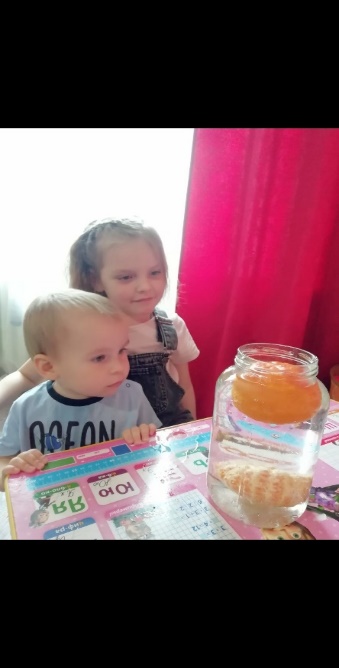 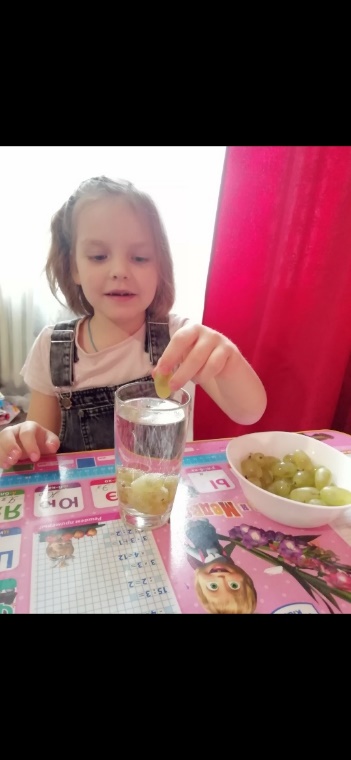 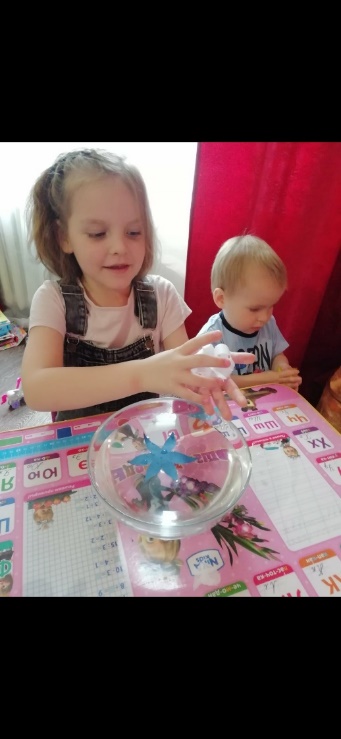                     Вывод: воздух легче воды.                                           Вывод: вода поднимается вверх                                 «Надуй шарик»                                                        «Научи яйцо плавать»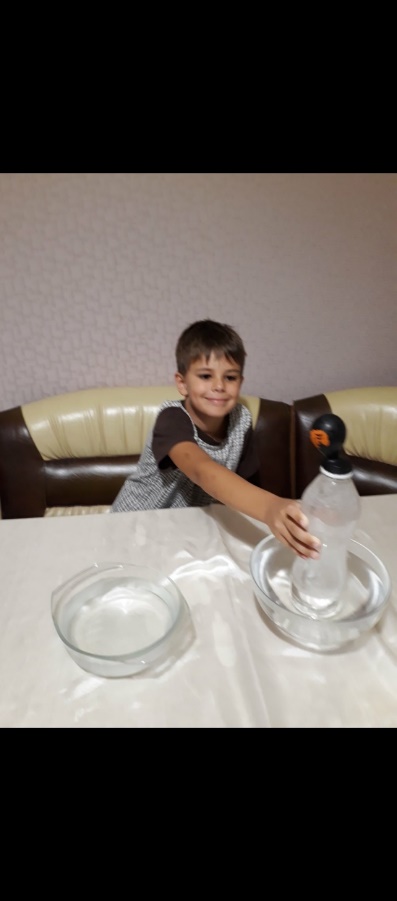 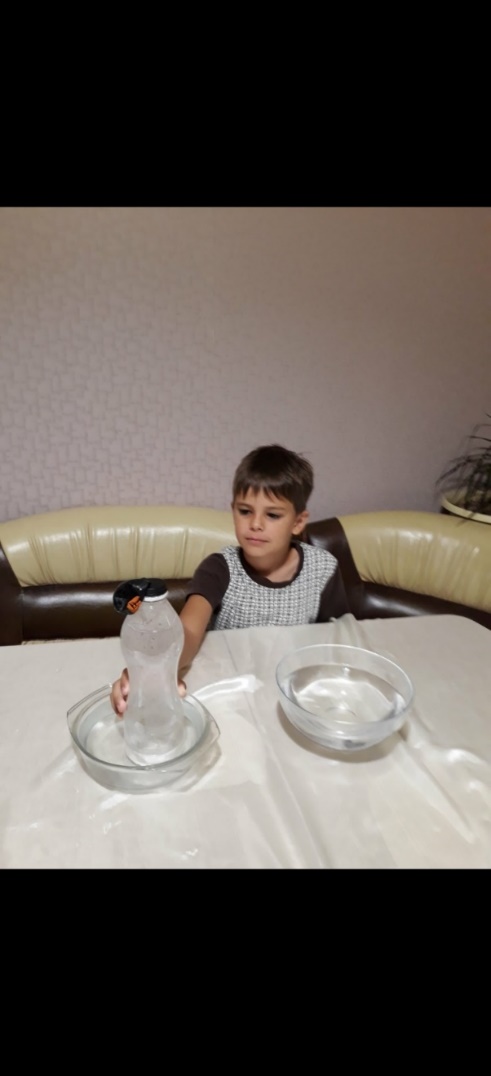 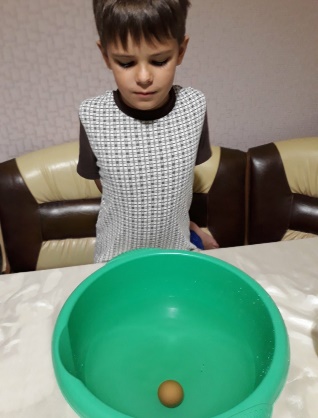 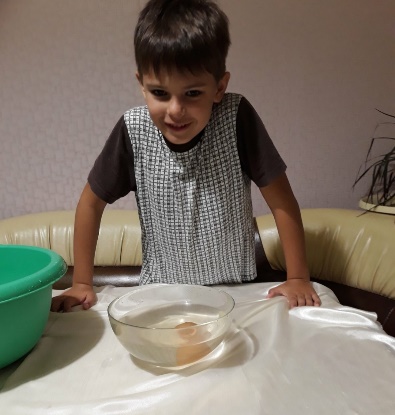 Вывод: воздух при нагревании расширяется               Вывод: соль повышает плотность воды                и надувает шарик                                                             и яйцо не тонет